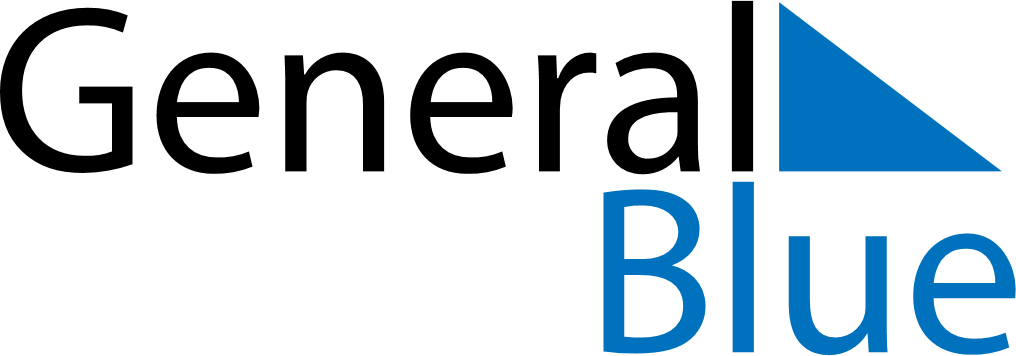 March 2018March 2018March 2018Isle of ManIsle of ManMONTUEWEDTHUFRISATSUN1234567891011Mother’s Day1213141516171819202122232425262728293031Good Friday